«Утверждаю»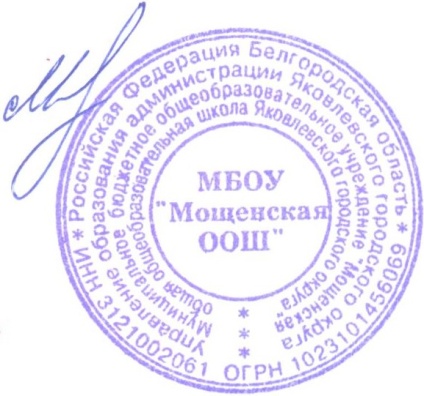 Директор МБОУ «Мощенская ООШ»___________ Минаев Е.С.Приказ  № 202 «30   »августа  2023 г.План методической работыСрокиФормы и виды деятельностиСодержание деятельностиЗадачиОтветственныйИтогиАвгустМетодический советЗаседание 11. Задачи методической работы по повышению эффективности и  качества образовательной деятельности в новом 2023-2024 учебном году.2.Утверждение плана методической работы школы на 2023-2024 учебный год.3. Рассмотрение плана работы методических объединений и педагогов дополнительного образования.4. Рассмотрение рабочих программ по учебным предметам и курсам.5. Составление перспективного плана повышения квалификации и плана аттестации педагогических кадров школы на 2023-2024 учебный год.6.Организация самообразовательной работы педагогических кадров над методическими темами и педагогическими проблемами в 2023-2024 учебном году, приведение в соответствие с педагогической проблемой школы. 7. Ознакомление руководителей ШМО с требованиями законодательства в области качества образования.5. Утверждение плана проведения предметных недель.6. Методология (целевая модель) наставничества. Изучение методических рекомендаций.Обсудить план работышколы по основнымнаправлениямобразовательнойдеятельности2.Рассмотреть рабочиепрограммыЗам. директораЕмельянова И.С.Решение МСРабота сруководителями МО1.Рассмотрение плана работы МО на новый учебный год2.Собеседование «Единый орфографический режим по ведению документации»3. Рассмотрение рабочих программ по учебным предметам и курсамОказание методическойпомощи рук.МО в составлении планаработыЗам. директораЕмельянова И.С.План работы МОКурсовая подготовка и аттестация педагогических работников1. Согласование вопросов повышения квалификации2. Знакомство аттестующихся с норма-тивными документами по аттестацииУточнение и корре-ктировка списковучителей, желающихповысить квалификац.Зам. директораЕмельянова И.С.График курсовГрафикаттестацииСентябрьРабота сруководителями МО1.Заседание. Преемственность в обучении обучающихся 5 класса.Работа с одаренными детьми и обучающимися, имеющими низкую учебную мотивацию.Утверждение тем по самообразованию.2. Проверка планов МО.3. Утверждение сроков проведения открытых уроков и внеклассных мероприятий4. Составление базы данных по методической копилке учителейСовершенствованиеработы МО
Полнота и качество планаработыРуков. МОСобеседованиеСентябрьРабота скадрами1.Отчеты 2. Посещение уроков аттестующихся учителей, уроков учителей по плану внутришкольного контроля1.Предоставление статистических данных2.Оказание методи-ческой помощи, экспертиза педагогичдеятельностиЗам. директораЕмельянова И.С.СправкаСентябрьРабота смолодыми специалистами1. Организационные мероприятия: - знакомство с задачами школы; - знакомство с оформлением документации.- ознакомление с нормативно-правовой документацией по правам и льготам молодых специалистов;- помощь в составлении рабочих программ по предмету; - помощь в составлении плана классного руководителя.2. Посещение уроков молодых педагогов с целью оказания методической помощиОказание методическойпомощиСобеседованиеПланы уроковНаблюдениеСентябрьРабота собучающимися высокой учебной мотивации1.Подготовка к проведению школьных олимпиад 2.Работа библиотеки в целях развития одаренных детей (план работы: выставки, библиотечные уроки, экскурсии в детскую библиотеку)3.Работа МО с обучающимися с высокой учебной мотивациейКачество и своевременность проведения индивидуальных занятий по подготовке колимпиадамЗам. директораЕмельянова И.С., рук. МО, библиотекарь школыСобеседов, наблюдениеОктябрьРабота методического совета1.Работа педагогического коллектива по профориентации обучающихся.2.Утверждение тематики научно-исследовательских работ школьников и организация конкурса детских презентаций.3. Мониторинг адаптационного периода4. Проведение школьного тура Всероссийской олимпиады школьников5.Методическая консультация «Портфолио учителя как составная добровольной аттестации»Обсуждение сложившейсясистемы попредпрофильномуобучению: плюсы и минусыОтслеживание посещаемости и качества ведения занятийЗам. директораЕмельянова И.С., рук. МОСобеседов, наблюдениеОктябрьРабота скадрами1.Оказание методической помощи аттестуемым учителям.2. Организация деятельности педагогов – участников муниципальных семинаров.3. Посещение уроков, классных часов и внеклассных мероприятий аттестуемых учителей и по плану ВШК4. Оформление аналитических материалов по вопросу прохождения аттестацииВыявление опыта работы учителей.Обеспечение органи-зационных, технических и методических условий успешного прохож-дения аттестацииЗам. директораЕмельянова И.С., рук. МОСобеседов.Сбор материалов кпредставленСправкиРабота смолодымиспециалистами1.Круглый стол «Основные проблемы молодого учителя», «Методические требования к современному уроку»2. Посещение уроков у наставников.3. Распределение открытых уроков и внеклассных мероприятийОбеспечение органи-зационных и мето-дических условий профессионального становления и развития молодого специалистаЗам. директораЕмельянова И.С., рук. МОГрафик уроков и мероприятийРабота собучающимися высокой учебной мотивации1.Проведение школьного тура олимпиад2.Участие в заочных, очных и дистанционных олимпиадах и конкурсах3.Подготовка к муниципальным олимпиадамКачество и своев-ременностьпроведения индивидуальных занятий по подготовке к олимпиадам и конкурсамЗам. директораЕмельянова И.С., рук. МОСправкаНаблюдениесобеседованиеНоябрьРабота методического советаЗаседание 21. Итоги мониторинга учебного процесса за 1 четверть. 2. Психолого-педагогическое сопровождение низко мотивированных и слабоуспевающих обучающихся.3. Отчет о проведении школьного тура предметных олимпиад и конкурсов4. Предварительный (предупреждающий) анализ успеваемости обучающихся 9 класса по результатам первой четверти. 5.Организация предметных недель 7. Работа методической службы школы по подготовке к ОГЭ-2023.8. Классно-обобщающий контроль в 5 классеСоздание организационно-содержательных условий для обеспечения успешнойадаптацииРуковод. МО, Учителя-предметникипедагог-психологПротокол заседания МСНоябрьРабота скадрамиПосещение уроков, классных часов и внеклассных мероприятий аттестуемых учителей и по плану ВШКОказание методическойпомощи и выявления опыта работы учителейРуковод. МО, Учителя-предметникиСобеседован, справкаНоябрьРабота скадрамиИндивидуальные консультации по проектно-исследовательской деятельности учителей и обучающихся к фестивалю науки и творч-ваОказание методическойпомощи и выявления опыта работы учителейРуковод. МО, Учителя-предметникиСобеседован, справкаДекабрьРабота методического советаЗаседание 31.Анализ результатов 1 полугодия.2. Итоги проверки качества гуманитарного и филологического образования в школе.3. Итоги работы школы по реализации за 1 полугодие ФГОС НОО, ФГОС ООО.4.Аанализ инновационной работы за 1 полугодие5.Организация работы методических объединений на 2 полугодие6.Утверждение графика предметных недель на 2 полугодие7. Организация работы по курсовой подготовке и аттестации учителей на 2 полугодие8. Анализ результатов муниципального этапа всероссийской олимпиады школьников9. Анализ работы школы по информатизации за 1 полугодие.10. Подготовка к ОГЭ-2024. Изменения в КИМОбсудить план работы школы по основным направлениям деятельности образовательного процесса на 2 полугодие, подвести результаты работы за 1 полугодиеРуковод. МО, Учителя-предметникипедагог-психологПротокол заседания МСДекабрьРабота сруководителями МО1.Проведение заседаний МО2. Совещание по итогам 1 полугодия3.Согласование плана работы на 2 полугодиеподвести результаты работы за 1 полугодие,план работы на 2 полугодиеЗам. директораЕмельянова И.С.,рук. МОСобеседованДекабрьРабота смолодыми специалистами1. Посещение уроков, обучение самоанализу.2. Взаимопосещение уроков с наставниками.3. Собеседование о проделанной работеОбеспечение организац. и метод.условий профес-сионального становле-ния и развития моло- дого специалистаЗам. директораЕмельянова И.С., рук. МОСобеседованДекабрьКурсовая подготовка иаттестация педагогических работниковПосещение курсов по плану, посещение уроковВыявление соответствия уровня профессиональной подготовкиЗам. директораЕмельянова И.С., рук. МОСобеседован., справкаЯнварьРабота методического советаИндивидуальные консультации по проектно-исследовательской деятельности учителей Практические рекомендацииЗам. директораЕмельянова И.С.Собеседован.ФевральРабота скадрами1. Методическая помощь 2. Посещение уроковОказание методическойпомощи и выявление опыта работы учителейЗам. директораЕмельянова И.С.справкаФевральРабота смолодыми специалистами1. «Использование современных образовательных технологий в учебном процессе»2. Посещение уроков и их анализ.Обеспечение организационных и методических условий профессионального становления и развития молодого специалистаЗам. директораЕмельянова И.С.Собеседован.ФевральКурсовая подготовка и аттестация педагогических работниковКурсовая подготовка и аттестация педагогических работниковВыявление соответствия уровня профессиональнойподготовкиЗам. директораЕмельянова И.С.Выявление соответствия уровня профессион.подготовкиМартРабота методического советаЗаседание 4.1.Анализ деятельности методической службы по подготовке и проведению ОГЭ-2024, анализ репетиционных экзаменов в 9 классе.2. Организация работы методической службы по отслеживанию качества преподавания предметов естественно-математического цикла.3. Анализ использования учителями школы ЭОР и ЦОР в УВР.4. Анализ внеурочной деятельности в начальной школе и в 5-9 классахКачество и результативностьЗам. директораЕмельянова И.С., рук. МОПротокол заседания методическ. советаМартРабота скадрамиМетодическая помощь педагогам по ведению проектно-исследовательской деятельности с обучающимисяПодготовка обучающихсяк участию в конкурсахРуковод. МО, учителя-предметникисобеседованМартРабота сруководителями МООбсуждение итогов подготовки к ГИА в 9 классе «Качество подготовки к ГИА с учетом индивидуальных особенностей учащихся»Выявление профес.затруднений, оказание необходимой методической помощиЕмельянова И.С.собеседованКурсовая подготовка и аттестация педагогических работниковПосещение курсов по плану, посещение уроков и мероприятий. Анализ открытых уроков и мероприятий аттестующихся учителейВыявление соответствия уровня профессиональнойподготовкиЕмельянова И.С.Справка Работа сучащимися высокой учебной мотивацииАнализ участия в предметных неделях, проектно-исследовательской деятельности с обучающихсяАктивизация форм и методов внекласснойработы учителейЕмельянова И.С.Справка Работа методического советаМетодический семинар «Метапредметный характер урока. Формирование УУД на уроке»Активизация форм и методов работы учителейЕмельянова И.С.Справка АпрельРабота методического советаЗаседание 5.1.Анализ деятельности школы по совершенствованию содержания и оценки качества образования 2. Анализ деятельности школы по вопросу «Здоровьесбережение – основа качества образования»3. Итоги мониторинга учебного процесса за 3 четвертьОбсудить план работы школы по основным направлениям деятельности, корректировка плана на 4 четверть, результаты работы за 3 четвертьЗам. директораЕмельянова И.С., рук. МО, учителя-предметникиПротокол заседания методического советаАпрельРабота сруководителями МОСовещание.1. Ознакомление руководителей МО с Порядком проведения ГИА для обучающихся 9 класса.2. «Качество подготовки к   ОГЭ с учетом индивидуальных особенностей учащихся»Качество и результативность проведенияЗам. директораЕмельянова И.С., рук. МОВыводы и предложенияАпрельРабота смолодыми специалистамиПосещение уроков, разбор плана-конспекта к урокуВыявление профессионзатруднений, оказание необходимой методической помощиЗам. директораЕмельянова И.С., учителя-наставникиСправка АпрельКурсовая подготовка и аттестация педагогических работниковПосещение курсов по плану, посещение уроков и мероприятий. Анализ открытых уроков и мероприятий аттестующихся учителейВыявление соответствия уровня профессиональнойподготовкиЗам. директораЕмельянова И.С., рук. МОСправкаАпрельРабота собучающимисявысокойучебноймотивацииАнализ .участия в дистанционных интеллектуальных конкурсах и олимпиадахРазвитие интеллектуальных способностей обучающихсяЗам. директораЕмельянова И.С., рук. МОСправкаМай Работа методического советаЗаседание 6.1. Анализ деятельности школы по совершенствованию содержания и оценки качества образования 2.Отчет о работе методических объединений.3.Утверждение УМК.4. Рассмотрение расписания ОГЭ.Анализ работы МОЗам. директораЕмельянова И.С.,рук. МООтчет по МРМай Работа скадрамиМетодическое совещание «Повышение интеллектуального уровня обучающихся через развитие их творческих способностей»Представление и распространение опыта работы педагогов школыЕмельянова И.С., рук. МО, учителя-предметникиСправка, творческий отчетМай Работа смолодымиспециалистамиОткрытые уроки по теме «Организация работы на уроке с различными категориями обучающихся. Индивидуальная работа».Методическая помощьЕмельянова И.С.., учителя-наставникиСправка Май Курсовая подготовка и аттестация педагогических работниковПосещение курсов по плану, посещение уроков и мероприятий Анализ открытых уроков и мероприятий аттестующихся учителейВыявление соответствия уровня профессиональнойподготовкиЕмельянова И.С.Справка Май Работа собучающимися высокой учебной мотивацииАнализ проектной деятельности обучающихсяРазвитие интеллектуальных способностей обучающихсяЕмельянова И.С., рук. МО, учителя-предметникиСправкаМай Работа методического советаЗаседание 7.1. Анализ учебно-методической работы школы за прошедший учебный год. Выполнение учебных программ. 2.Подготовка к итоговому педсовету.3. О подготовке и проведении промежуточной аттестации обучающихся 1-8 классов4. Итоги работы школы по реализации ФГОС НОО и ФГОС ООО Проанализировать результативность учебно-методической работы за годЕмельянова И.С.,рук. МОСправкаМай Работа сруководителями МООтчет руководителей МО о выполнении рабочих программ за год.Собеседование. Задачи и план работы МО на следующий учебный год.Отчет о работе с молодыми специалистамиАнализ МР и предварительный план на следующий уч. годЕмельянова И.С., рук. МООтчеты руководителей МОМай Работа смолодыми специалистами1.Анкетирование на выявление профессиональных затруднений, определение степени комфортности учителя в коллективе.2. Отчеты наставников о работе с молодыми педагогамиРезультативность работы наставниковЕмельянова И.С.,учителя-наставникиАнализ анкетМай Курсовая подготовка и аттестация педагогических работниковСоставление списка и сбор заявлений на курсовую подготовку следующего учебного годаСбор данных о повышении квалификацииЕмельянова И.С., рук. МОСправка 